Background to PoemMorgan and SettingWhat settings have we encountered so far in Morgan’s poetry? Think about country, city, place.‘In The Snack Bar’________________________________________________________________________________________________________________________________‘Hyena’________________________________________________________________________________________________________________________________‘Winter’________________________________________________________________________________________________________________________________The Scottish HighlandsWhen you think about the Scottish Highlands, what words come to mind?Try to think of a word for each letter of the word HIGHLANDS.HIGHLANDSVisit Scotland VideoWatch the Visit Scotland video about Scotland and answer the following questions:How would you describe the scenery depicted at the beginning of the video?____________________________________________________________________________________________________________________________________________________________________________________________________________________________________________How did the scenery change as the video progressed?____________________________________________________________________________________________________________________________________________________________________________________________________________________________________________What are Visit Scotland trying to say about Scotland in this video?____________________________________________________________________________________________________________________________________________________________________________________________________________________________________________As a tourist, would you find this video convincing? Why/why not?____________________________________________________________________________________________________________________________________________________________________________________________________________________________________________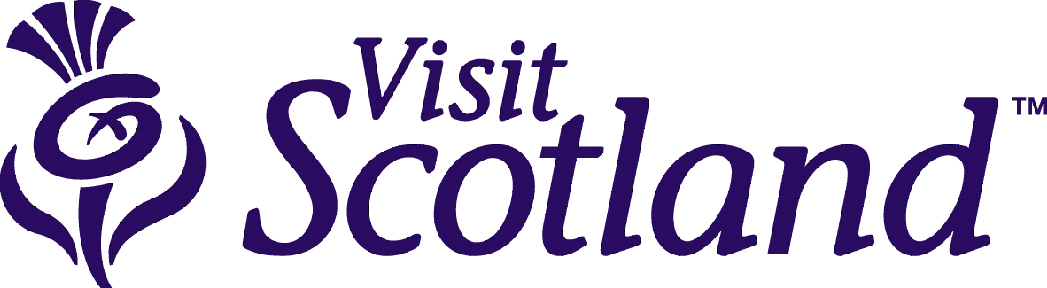 Context of the PoemThe poem was written in _______, as part of a collection called _________ ___ ______________. These poems were written after a key moment in Scottish History-____ _________ ______________ __ ______. The outcome of this referendum was that although a majority of people had voted for ___________ (to grant Scotland more governing powers), this majority was not deemed large enough to ________ the legislation.How might this poem be seen as relevant in our current political climate? What does this remind you of?________________________________________________________________________________________________________________________________How would the Scots, as a nation, feel after this overturning of the vote? Pick three words to describe how they would feel.________________________________________________________________________________________________________________________________Linking Key IdeasLearning ReviewWhat is slate?________________________________________________________________________________________________________________________________What qualities does it have? Name three.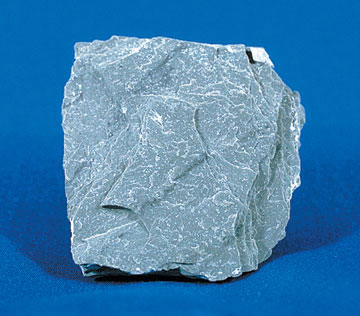 ‘Slate’-Edwin MorganThere is no beginning. We saw Lewislaid down, when there was not much but thunderand volcanic fires; watched long seas plunderfaults; laughed as Staffa cooled. Drumlins blue asbruises were grated off like nutmegs; bens,and a great glen, gave a rough back we liketo think the ages must streak, surely strike,seldom stroke, but raised and shaken, with tensof thousands of rains, blizzards, sea-poundingsshouldered off into night and memory.Memory of men! That was to come. Greatin their empty hunger these surroundingsthrew walls to the sky, the sorry gloryof a rainbow. Their heels kicked flint, chalk, slate.Key VocabularyIn your pairs…Look up any unfamiliar words in the dictionary. Annotate the poem, writing definitions next to the unfamiliar words.Understanding the Poem1. The first line is very powerful. What does it refer to? What is there “no beginning” to?________________________________________________________________________________________________________________________________________________________________________________________________________________________________________________________________2. How are the elements given power in lines 1-5? Give two examples.________________________________________________________________________________________________________________________________________________________________________________________________________________________________________________________________3. Identify the key technique used in lines 7-8 to create a rhythm. ________________________________________________________________________________________________________________________________________________________________________________________________________________________________________________________________4. How does the writer give an idea of the power of nature within lines 6-10? Give an example.________________________________________________________________________________________________________________________________________________________________________________________________________________________________________________________________5. “Memory of men! That was to come.” What does this line suggest about the role man takes in the shaping of Scotland?________________________________________________________________________________________________________________________________________________________________________________________________________________________________________________________________6. What do you think a rainbow represents in the final line of the poem?________________________________________________________________________________________________________________________________________________________________________________________________________________________________________________________________Understanding the Form and StructureUnlike the other poems we have studied, this poem has a very obvious poetic technique used.RHYME!It has a very rigid structure as well, which is called a SONNET. This is a PETRARCHAN SONNET.Understanding Sonnet StructureA Petrarchan sonnet:Has 14 linesFollows the rhyme structure ABBA CDDC EFG EFGHas two parts-the octet and the sestetThe octet (first 8 lines, further broken down into two quatrains (groups of 4 lines)) presents an ISSUE/IDEA to the readerand the sestet (final 6 lines, further broken down into two tercets (groups of 3 lines)) comments on the issue, sometimes offering a solutionIdentify the octet in the poem, with two Os (first and last line). It is extended to TEN LINES in this poem. What issue/idea is presented here about Scotland?________________________________________________________________________________________________________________________________________________________________________________________________Identify the sestet in the poem, with two Ss (first and last line). It is shortened to FOUR LINES in this poem. What comment is made about Scotland?________________________________________________________________________________________________________________________________________________________________________________________________Annotating the PoemAs this is one of Morgan’s trickiest poems to understand, we will annotate this poem togetherMake sure you are making detailed notes, remember to:Underline poetic techniquesHighlight interesting words used Note down on the poem your thoughts and explanationsCreating Setting/CharacterScotland as a CharacterIn Scottish songs, poems and novels, Scotland is often personified, and turned into a character.As we listen to the song, look at the lyrics to the song ‘Caledonia’. Answer the questions about the song below.‘Caledonia’-Dougie MacLeanI don't know if you can see
The changes that have come over me
And these past few days I've been afraid
That I might drift away
I've been telling old stories, singing songs
That make me think about where I come from
And that's the reason why I seem
So far away today

Let me tell you that I love you
That I think about you all the time
Caledonia you're calling me
Now I'm going home
Forif I shall become a stranger
Know it would make me more than sad
Caledonia's been everything I've ever had

Well I have moved
And I've kept on moving
Proved the points
That I needed proving
I've lost the friends
That I needed losing
Found others on the way
I have kissed the ladies
And left them crying
Stolen dreams yes there's no denying
I have travelled hard
Sometimes with conscience flying
Somewhere with the wind

Now I'm sitting here
Before the fire
The empty room
A forest choir
The flames have cooled
Don't get any higher
They've withered now
They're gone
And I'm steady thinking
My way is clear
And I know what
I will do tomorrow
The hands have shaken
The kisses flowed
And I will disappear

QuestionsHow does the singer feel about Scotland (Caledonia) in this song? Identify two feelings expressed, giving evidence for your answer.________________________________________________________________________________________________________________________________________________________________________________________________________________________________________________________________What view is presented of Scotland here? Positive or negative? Explain your answer.________________________________________________________________________________________________________________________________________________________________________________________________________________________________________________________________‘Stinging Belle’-Biffy ClyroYou say love
I say killing time
What's mine is yours
And yours is mine
You make me laugh
I make you cry
I guess that rhymes

You're contained
By flourescent walls
I'm contained
By your control
You're overthrown
But underworn
I told you so

We're singing for the stingin' belle
She's clearly lost her way
Craving all the simple times
Inside her tragic day

Grow some balls
And speak your mind
You think you're cool
Like a porcupine
You're more like doves
That are taking flight
The sky is mine

We're singing for the stingin' belle
She's clearly lost her way
Craving all the simple times
Inside her tragic day
QuestionsHow does the singer feel about Scotland in this song? Identify two feelings expressed, giving evidence for your answer.________________________________________________________________________________________________________________________________________________________________________________________________________________________________________________________________What view is presented of Scotland here? Positive or negative? Explain your answer.________________________________________________________________________________________________________________________________________________________________________________________________________________________________________________________________Scotland in ‘Slate’Just as in the two songs, Scotland becomes a character in ‘Slate’.This poem focuses on a change in the character of Scotland, from the octet to the sestet.What personality does Scotland have in the octet?First quatrain:________________________________________________________________________________________________________________________________________________________________________________________________Second quatrain:________________________________________________________________________________________________________________________________________________________________________________________________What personality does Scotland have in the sestet?________________________________________________________________________________________________________________________________________________________________________________________________Creating Character in ‘Slate’Find evidence from the text that shows each aspect of Scotland’s personality in the poem, and explain how Morgan does thisLearning ReviewIs this a stereotypical view of Scotland/Scottish people? Explain your thoughts.________________________________________________________________________________________________________________________________________________________________________________________________________________________________________________________________ThemesWhat’s the message?From our work on character, what do you think Morgan is trying to say about Scotland in this poem?________________________________________________________________________________________________________________________________________________________________________________________________________________________________________________________________Key themes in ‘Slate’Mapping Out ThemesIn your group, you will analyse one theme in detail.On your map of Scotland, you will write your key information in the correct places.Remember to include:A definition of your theme2-3 key quotations which demonstrate this themeAnalysis of each quotation, explaining:Techniques usedLinks to themeA conclusion about the poet’s overall messageNotes on Themes in ‘Slate’Comparing Texts: ‘Winter’ and ‘Slate’Identifying CommonalitiesThese poems have very different topics and plotsHow are they similar? Identify two things they have in commonExample Question________________________________________________________________________________________________________________________________________________________________________________________________________________________________________________________________Structure of 8 mark questionDeal with each poem separatelyUse headings for each poemUse bullet points to check you have written enoughBasic StructureGiven poem (e.g. ‘Slate’)State link between poem and question-how is theme/character/technique shown in poem?Relevant quotationExplain what quotation shows-techniques usedChosen Poem (e.g. ‘Winter’)State link between poem and question-how is theme/character/technique shown in poem?Relevant quotationExplain what quotation shows-techniques usedState further link between poem and question-how is theme/character/technique shown in poem?Relevant quotationExplain what quotation shows-techniques usedSectionQualityQualityEvidenceExplanationOctetOctetOctetOctetOctetFirst quatrainDowntrodden, beatenFirst quatrainMalleable (changeable)Second quatrainAble to bear harsh conditionsSecond quatrainResilientSestetImpatient for changeSestetPlayfulSestetToughTheme:Theme definition:Key Quotations:Quotation 1AnalysisQuotation 2AnalysisOverall message:Theme:Theme definition:Key Quotations:Quotation 1AnalysisQuotation 2AnalysisOverall message: